	                             SÉminaire du Creg                                   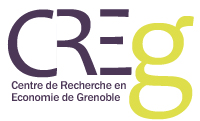 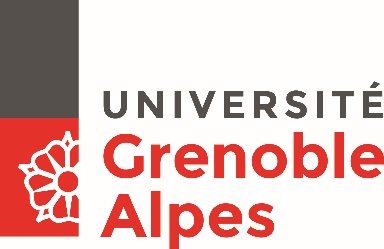  « ActualitÉ de la recherche »jeudi 15 mars 2018, 14h00-16h30
salle Fardeheb du BategCommunitarian new rurality as a comprehensive framework : the case of the Nicaraguan Cooperative MovementRenaud Metereau (Creg)Discutante : Catherine Figuière (Creg)Révolution numérique et transformations du travail et de l'emploi	Jacques Perrat (Ades)Discutante : Clémence Clos (Creg)Pour tout renseignement complémentaire : creg@univ-grenoble-alpes.fr